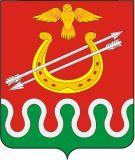 Администрация Боготольского районаКрасноярского краяПОСТАНОВЛЕНИЕг. Боготол«23» октября 2014г.								№ 745-пВо исполнение Федерального закона от 21.12.1994 № 68-ФЗ «О защите населения и территорий от чрезвычайных ситуаций природного и техногенного характера», Федерального закона от 21.12.1994 года №69-ФЗ «О пожарной безопасности», в целях обеспечения пожарной безопасности на объектах и территории Боготольского района, руководствуясь ст.ст.28.2, 28.3 Устава Боготольского района Красноярского краяПОСТАНОВЛЯЮ:1.Утвердить план противопожарных мероприятий на осенне - зимний пожароопасный период 2014 - 2015 годов (далее – План) согласно приложению.2.Рекомендовать:2.1. главам сельских советов:- в срок до 29 октября 2014 года на основании настоящего Плана разработать и утвердить постановлениями (распоряжениями) планы мероприятий по пожарной безопасности территорий;- информацию о готовности территорий к осенне – зимнему периоду представить в администрацию района через отдел по безопасности территории.2.2.Руководителям организаций, расположенных на территории района и осуществляющих обслуживание жилищного фонда, в соответствии с  Постановлением Государственного комитета Российской Федерации по строительству и жилищно-коммунальному комплексу от 27 сентября  №170 «Об утверждении правил и норм технической эксплуатации жилищного фонда;- проинструктировать нанимателей, арендаторов и собственников жилых помещений о порядке их содержания и эксплуатации инженерного оборудования и правилах пожарной безопасности;- проверить чердачные и подвальные помещения, обеспечить их очистку от горючих материалов и закрытие на замки входных дверей и люков;- провести плановый профилактический осмотр печей и дымоходов с целью выявления и устранения неисправностей;- провести проверку и ремонт внутридомовых электрических сетей и электрооборудования.2.3.Управлению социальной защиты населения (Полянская В.А.) принять меры по профилактике пожаров по месту жительства граждан, состоящих на учете.3.Разместить постановление на официальном сайте Боготольского района в сети Интернет www.bogotol.ru.4.Контроль над исполнением постановления оставляю за собой.5.Постановление вступает в силу после опубликования (обнародования) в периодическом печатном издании «Официальный вестник Боготольского района».И.о.главы администрацииБоготольского района							Н.В.БакуневичПриложение к постановлениюадминистрации Боготольского районаот «23» октября 2014 г. № 745-пПЛАНпротивопожарных мероприятий на осенне – зимний пожароопасный период 2014-2015 годовОб обеспечении пожарной безопасности в осенне – зимний период 2014 – 2015 годов.№ п/пНаименование мероприятийНаименование мероприятийСрок исполненияОтветственные исполнители1Обеспечить исправной устойчивой телефонной связью населенные пункты Боготольского района с ПЧ-33 ФГКУ «5 отряд ФПС по Красноярскому краю» и ЕДДС районаОбеспечить исправной устойчивой телефонной связью населенные пункты Боготольского района с ПЧ-33 ФГКУ «5 отряд ФПС по Красноярскому краю» и ЕДДС районапостоянноузел технической эксплуатации (Боготольский район) Юго – Западного центра технической эксплуатации ОАО «Сибирьтелеком» главы сельсоветов2Организовать и провести проверки мест проживания неблагополучных семей на предмет соблюдения мер пожарной безопасности, исправности печного отопления, электропроводкиОрганизовать и провести проверки мест проживания неблагополучных семей на предмет соблюдения мер пожарной безопасности, исправности печного отопления, электропроводкидо 30.10.2014главы сельсоветов, МО МВД РФ «Боготольский» 3Обеспечить контроль за соблюдением мер пожарной безопасности в населенных пунктах силами общественных инструкторов по ПБОбеспечить контроль за соблюдением мер пожарной безопасности в населенных пунктах силами общественных инструкторов по ПБПостоянноглавы сельсоветов, отдел надзорной деятельности4Взять на учет дома, квартиры в которых проживают многодетные семьи, инвалиды, люди преклонного возраста; оказать им содействие в ремонте печного отопления и электропроводкиВзять на учет дома, квартиры в которых проживают многодетные семьи, инвалиды, люди преклонного возраста; оказать им содействие в ремонте печного отопления и электропроводкидо 30.10.2014главы сельсоветов, управление социальной защиты населения5Обеспечить содержание в исправном состоянии мостов, ледовых переправ и дорог для подъезда пожарной техники к домам, зданиям, сооружениям, противопожарным источникам.Обеспечить содержание в исправном состоянии мостов, ледовых переправ и дорог для подъезда пожарной техники к домам, зданиям, сооружениям, противопожарным источникам.постоянноглавы сельсоветов6Провести проверку состояния противопожарного оборудования и техники.Провести проверку состояния противопожарного оборудования и техники.постоянноглавы сельсоветов, руководители объектов7Организовать информирование граждан по месту жительства о соблюдении мер пожарной безопасности в зимний период.Организовать информирование граждан по месту жительства о соблюдении мер пожарной безопасности в зимний период.до 30.10.2014главы сельсоветов, отдел по безопасности территории8Провести ремонт электросетей и печного отопления в подведомственных жилых домах, сетей противопожарного водоснабжения.Провести ремонт электросетей и печного отопления в подведомственных жилых домах, сетей противопожарного водоснабжения.до 30.10.2014главы сельсоветов, руководители объектов9Принять меры по восстановлению отсутствующих указателей улиц, номеров домов, расположения пожарных гидрантов.Принять меры по восстановлению отсутствующих указателей улиц, номеров домов, расположения пожарных гидрантов.до 30.10.2014главы сельсоветов, МКП «Услуга»10Обеспечить информирование населения через средства массовой информации о правилах пожарной безопасности Обеспечить информирование населения через средства массовой информации о правилах пожарной безопасности постоянноОНД, отдел по безопасности территории11Провести обходы многоквартирных жилых домов с целью закрытия чердачных помещений для исключения доступа посторонних лиц.до 30.10.2014до 30.10.2014главы сельсоветов, МО МВД РФ «Боготольский», управляющие компании12Выполнить мероприятия по оснащению территорий общего пользования, муниципальных учреждений первичными средствами тушения пожаров и противопожарным инвентарем.постояннопостоянноглавы сельсоветов, руководители учреждений13Обеспечить противопожарные разрывы между жилыми домами и местами хранения сена постояннопостоянноглавы сельсоветов14Запретить сжигание мусора и бытовых отходов на территории населенных пунктов, объектов экономикипостояннопостоянноглавы сельсоветов, руководители объектов15В целях предотвращения лесных пожаров, повреждений линий ЛЭП запретить сжигание соломы на полях районапостояннопостоянноотдел сельского хозяйства, руководители сельхозпредприятий16Организовать обучение населения района мерам пожарной безопасности в зимний период путем изготовления и распространения памяток, буклетов по соблюдению мер пожарной безопасности октябрь - ноябрь 2014октябрь - ноябрь 2014главы сельсоветов, отдел по безопасности территории района17Организовать проведение занятий по мерам пожарной безопасности в быту в учебных учреждениях района, в т.ч. дошкольныхоктябрь 2014 октябрь 2014 управление образования17Провести заседание КЧСиПБ по предупреждению пожаров и гибели людей; заслушать руководителей предприятий и организаций, не принявших должных мер по подготовке к осенне-зимнему пожароопасному периодуоктябрь 2014октябрь 2014Председатель КЧСиПБ